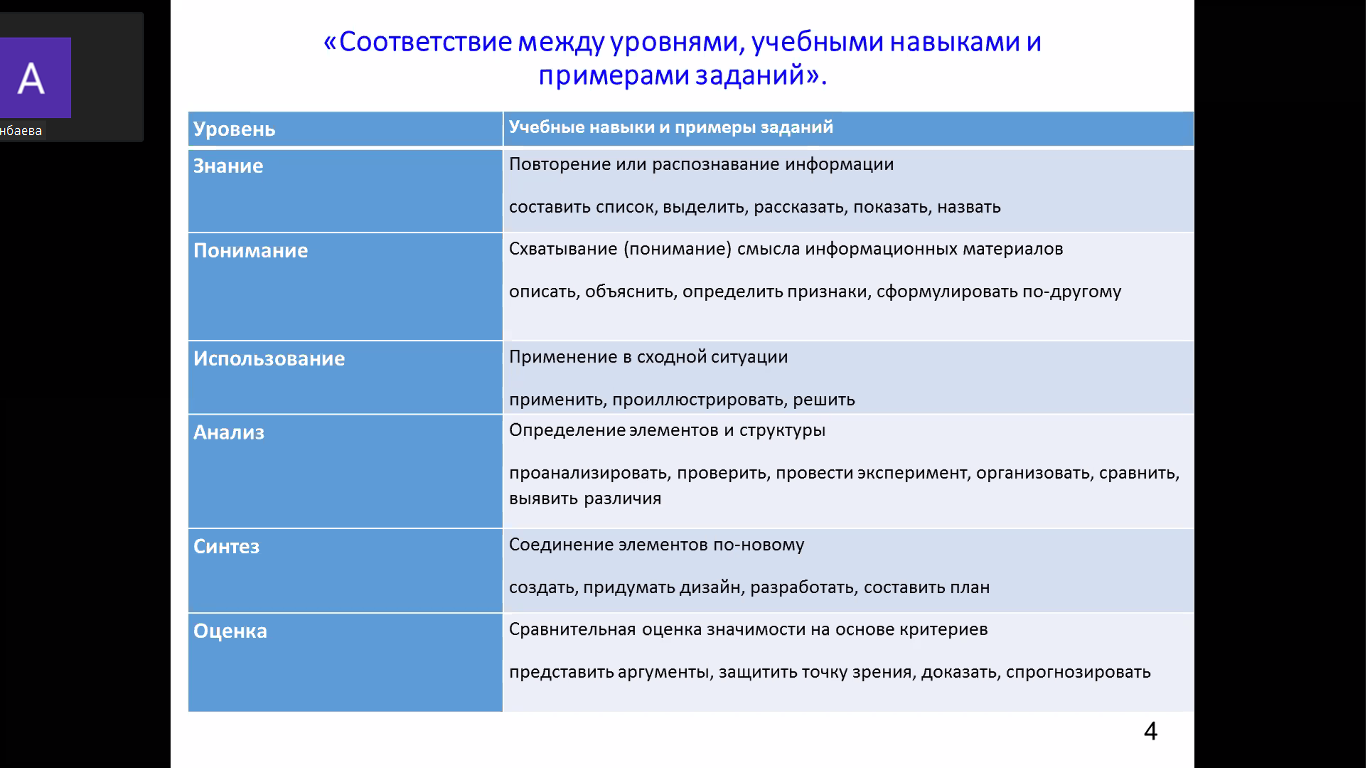 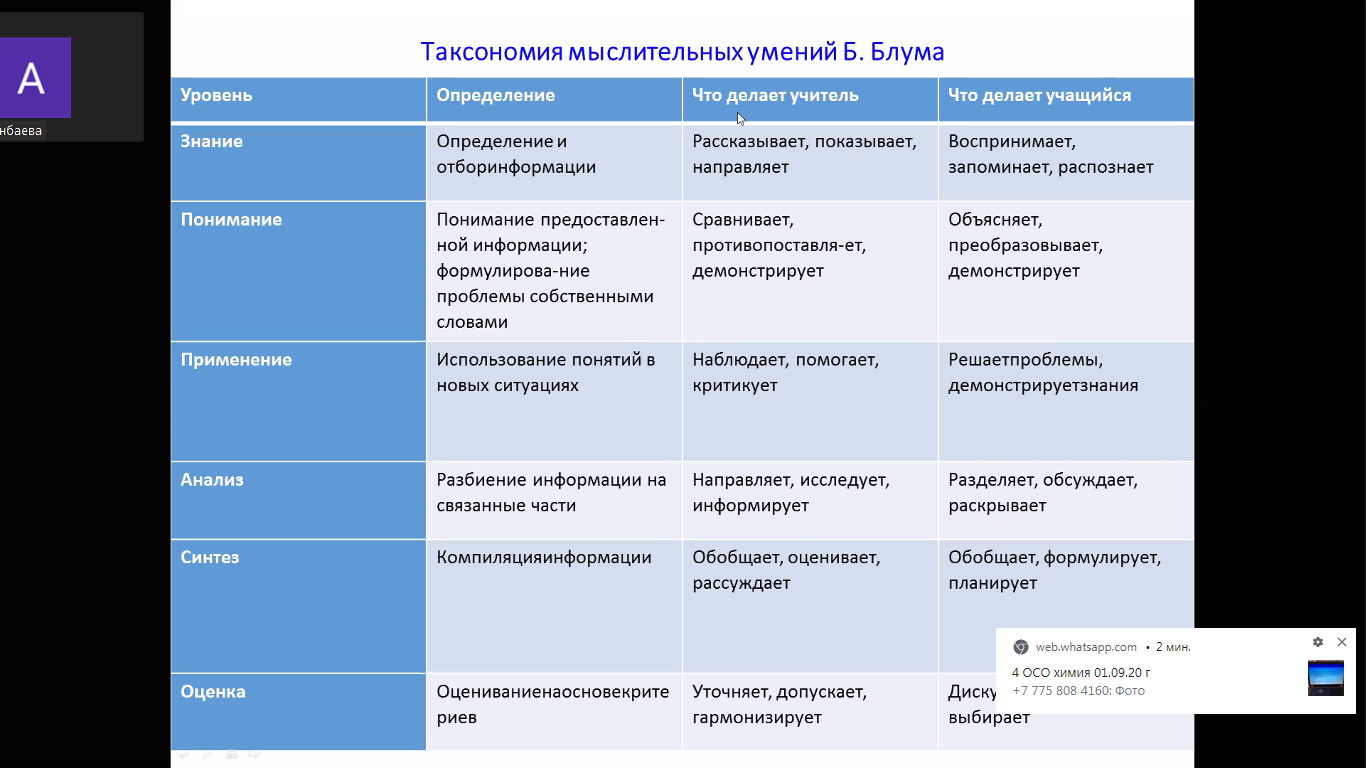 Скачано с www.znanio.ruРаздел долгосрочного плана: Периодическая таблица химических элементовРаздел долгосрочного плана: Периодическая таблица химических элементовШкола: Школа: Школа: Школа: Дата: Дата: ФИО учителя: ФИО учителя: ФИО учителя: ФИО учителя: Класс: 7Класс: 7Участвовали: Отсутствовали:Отсутствовали:Отсутствовали:Тема урокаИстория создания Периодической таблицы химических элементовУчебные цели для достижения на этом уроке (ссылка на учебную программу)7.2.1.1 -знать и сравнивать классификации элементов на примере работ И.Дёберейнера, Дж. Ньюлендса, Д.И. Менделеева7.2.1.1 -знать и сравнивать классификации элементов на примере работ И.Дёберейнера, Дж. Ньюлендса, Д.И. Менделеева7.2.1.1 -знать и сравнивать классификации элементов на примере работ И.Дёберейнера, Дж. Ньюлендса, Д.И. Менделеева7.2.1.1 -знать и сравнивать классификации элементов на примере работ И.Дёберейнера, Дж. Ньюлендса, Д.И. Менделеева7.2.1.1 -знать и сравнивать классификации элементов на примере работ И.Дёберейнера, Дж. Ньюлендса, Д.И. МенделееваЦель урока Все учащиеся должны: - знать принцип построения Периодической таблицы Большинство учащихся должны: - понимать, что свойства химических элементов изменяются периодическиНекоторые учащиеся должны уметь:- объяснять положение химического элемента не отвечающего принципу построения таблицыВсе учащиеся должны: - знать принцип построения Периодической таблицы Большинство учащихся должны: - понимать, что свойства химических элементов изменяются периодическиНекоторые учащиеся должны уметь:- объяснять положение химического элемента не отвечающего принципу построения таблицыВсе учащиеся должны: - знать принцип построения Периодической таблицы Большинство учащихся должны: - понимать, что свойства химических элементов изменяются периодическиНекоторые учащиеся должны уметь:- объяснять положение химического элемента не отвечающего принципу построения таблицыВсе учащиеся должны: - знать принцип построения Периодической таблицы Большинство учащихся должны: - понимать, что свойства химических элементов изменяются периодическиНекоторые учащиеся должны уметь:- объяснять положение химического элемента не отвечающего принципу построения таблицыВсе учащиеся должны: - знать принцип построения Периодической таблицы Большинство учащихся должны: - понимать, что свойства химических элементов изменяются периодическиНекоторые учащиеся должны уметь:- объяснять положение химического элемента не отвечающего принципу построения таблицыКритерий оценкиОписывает классификации элементов И.Дёберейнера, Дж. Ньюлендса, Д.И. МенделееваСравнивает преимущества и недостатки каждой теорииОписывает классификации элементов И.Дёберейнера, Дж. Ньюлендса, Д.И. МенделееваСравнивает преимущества и недостатки каждой теорииОписывает классификации элементов И.Дёберейнера, Дж. Ньюлендса, Д.И. МенделееваСравнивает преимущества и недостатки каждой теорииОписывает классификации элементов И.Дёберейнера, Дж. Ньюлендса, Д.И. МенделееваСравнивает преимущества и недостатки каждой теорииОписывает классификации элементов И.Дёберейнера, Дж. Ньюлендса, Д.И. МенделееваСравнивает преимущества и недостатки каждой теорииЯзыковые целиЛексика и терминологияТриадаОктаваАтомная массаМеталлыНеметаллыАтомный номерПолезные фразы для диалога:Законом октавПорядковый номерЗаряд ядраЛексика и терминологияТриадаОктаваАтомная массаМеталлыНеметаллыАтомный номерПолезные фразы для диалога:Законом октавПорядковый номерЗаряд ядраЛексика и терминологияТриадаОктаваАтомная массаМеталлыНеметаллыАтомный номерПолезные фразы для диалога:Законом октавПорядковый номерЗаряд ядраЛексика и терминологияТриадаОктаваАтомная массаМеталлыНеметаллыАтомный номерПолезные фразы для диалога:Законом октавПорядковый номерЗаряд ядраЛексика и терминологияТриадаОктаваАтомная массаМеталлыНеметаллыАтомный номерПолезные фразы для диалога:Законом октавПорядковый номерЗаряд ядраПривитие ценностей   В групповой рaботe формировaть увaжeниe друг к другу и к окружающей среде при оцeнивaнии – чeстность, прозрaчность.  При выполнeнии сaмостоятeльной рaботы – добросовeстность.   В групповой рaботe формировaть увaжeниe друг к другу и к окружающей среде при оцeнивaнии – чeстность, прозрaчность.  При выполнeнии сaмостоятeльной рaботы – добросовeстность.   В групповой рaботe формировaть увaжeниe друг к другу и к окружающей среде при оцeнивaнии – чeстность, прозрaчность.  При выполнeнии сaмостоятeльной рaботы – добросовeстность.   В групповой рaботe формировaть увaжeниe друг к другу и к окружающей среде при оцeнивaнии – чeстность, прозрaчность.  При выполнeнии сaмостоятeльной рaботы – добросовeстность.   В групповой рaботe формировaть увaжeниe друг к другу и к окружающей среде при оцeнивaнии – чeстность, прозрaчность.  При выполнeнии сaмостоятeльной рaботы – добросовeстность.Межпредметная связьДанная тема урока поддерживает связь с предметом физикаДанная тема урока поддерживает связь с предметом физикаДанная тема урока поддерживает связь с предметом физикаДанная тема урока поддерживает связь с предметом физикаДанная тема урока поддерживает связь с предметом физикаПредшествующие знания7.3В-1 Классификации химических элементов Доберейнера, Ньюленда и др.7.3В-1 Классификации химических элементов Доберейнера, Ньюленда и др.7.3В-1 Классификации химических элементов Доберейнера, Ньюленда и др.7.3В-1 Классификации химических элементов Доберейнера, Ньюленда и др.Ход урокаХод урокаХод урокаХод урокаХод урокаХод урокаЗапланированные этапы урокаВиды запланированных упражнений на уроке  Виды запланированных упражнений на уроке  Виды запланированных упражнений на уроке  Виды запланированных упражнений на уроке  РесурсыНачало урокаФронтальный опрос 3-5 мин.Организационный момент.Учитель приветсвует учащихся.Цель: настроить учащихся на продуктивную работу. Проверка домашнего задания:АМО: «Поймай мяч»Цель: повторить предыдущий материал.  Вопросы для повторения предыдущего материала:  Вопрос 1Какие из перечисленных металлов являются щелочными:Варианты ответовСаКLiMgCuNaВопрос 2Элементы IIA группы, начиная с Са, называются:Варианты ответовщелочныещелочноземельныехалькогеныгалогеныВопрос 3Фосфор - этоВарианты ответовметаллнеметаллпредметВопрос 4Металл, являющийся жидкостью при обычных условияхВарианты ответовртутьнатриймагнийцинкВопрос 5Неметалл, являющийся жидкостью при обычных условияхВарианты ответовкислородйодфосфорбромФО: Комментарии учителя и учащихсяКто допустил ошибку?Что нужно повторить?Организационный момент.Учитель приветсвует учащихся.Цель: настроить учащихся на продуктивную работу. Проверка домашнего задания:АМО: «Поймай мяч»Цель: повторить предыдущий материал.  Вопросы для повторения предыдущего материала:  Вопрос 1Какие из перечисленных металлов являются щелочными:Варианты ответовСаКLiMgCuNaВопрос 2Элементы IIA группы, начиная с Са, называются:Варианты ответовщелочныещелочноземельныехалькогеныгалогеныВопрос 3Фосфор - этоВарианты ответовметаллнеметаллпредметВопрос 4Металл, являющийся жидкостью при обычных условияхВарианты ответовртутьнатриймагнийцинкВопрос 5Неметалл, являющийся жидкостью при обычных условияхВарианты ответовкислородйодфосфорбромФО: Комментарии учителя и учащихсяКто допустил ошибку?Что нужно повторить?Организационный момент.Учитель приветсвует учащихся.Цель: настроить учащихся на продуктивную работу. Проверка домашнего задания:АМО: «Поймай мяч»Цель: повторить предыдущий материал.  Вопросы для повторения предыдущего материала:  Вопрос 1Какие из перечисленных металлов являются щелочными:Варианты ответовСаКLiMgCuNaВопрос 2Элементы IIA группы, начиная с Са, называются:Варианты ответовщелочныещелочноземельныехалькогеныгалогеныВопрос 3Фосфор - этоВарианты ответовметаллнеметаллпредметВопрос 4Металл, являющийся жидкостью при обычных условияхВарианты ответовртутьнатриймагнийцинкВопрос 5Неметалл, являющийся жидкостью при обычных условияхВарианты ответовкислородйодфосфорбромФО: Комментарии учителя и учащихсяКто допустил ошибку?Что нужно повторить?Организационный момент.Учитель приветсвует учащихся.Цель: настроить учащихся на продуктивную работу. Проверка домашнего задания:АМО: «Поймай мяч»Цель: повторить предыдущий материал.  Вопросы для повторения предыдущего материала:  Вопрос 1Какие из перечисленных металлов являются щелочными:Варианты ответовСаКLiMgCuNaВопрос 2Элементы IIA группы, начиная с Са, называются:Варианты ответовщелочныещелочноземельныехалькогеныгалогеныВопрос 3Фосфор - этоВарианты ответовметаллнеметаллпредметВопрос 4Металл, являющийся жидкостью при обычных условияхВарианты ответовртутьнатриймагнийцинкВопрос 5Неметалл, являющийся жидкостью при обычных условияхВарианты ответовкислородйодфосфорбромФО: Комментарии учителя и учащихсяКто допустил ошибку?Что нужно повторить?Середина урока30 мин.Изучение нового материала.  Учитель предлагает просмотр видео на тему « Открытие периодического закона»Учащиеся просматривают видео, вместе с учителем обсуждают его. Задание: Написать на кружочках, что нового вы узнали из видео.ИР. АМО «Химическая гирлянда» Цель: поддержание познавательной активности, развитие логического пространственного мышления.Обратная связь учителя.Задание №1Образуйте из нижеприведённых величин 8 численно соответствующих парЧисло электронов в атомеНомер группы для химических элементов главной подгруппы.Число протонов в ядре атомаЗаряд ядраЧисло нейтронов в ядре атомаПорядковый номерЧисло электронов в наружном электронном слое атомаНомер периодаЧисло электронных уровней в атомеЗадания №2 Определите пропущенные слова в тексте;а) Все элементы в Периодической системе делят на ___ и ____.б) Магний — это ____. Сера — это ____.в) Если вещество Х, образованное элементом Х, имеет металлический блеск, проводит электпрический ток и тепло, следовательно, данный элемент Х _____. Задания №3Буквы в названиях некоторых элементов переставлены в таблице:Задания № 4Металлов, в отличие от неметаллов:Варианты ответовбольшеменьшеодинаковое числоЗадания №5группы химических элементов со сходными свойствами называются Задания №6К металлическим свойствам НЕ ОТНОСЯТ:Варианты ответовтвердостьковкостьметаллический блескгазообразное состояние при нормальных условияхЗадания №7Элементы: гелий, неон, аргон, криптон, ксенон, радонВарианты ответовщелочные металлыгалогеныблагородные газыхалькогены         ФО: самопрезентация, прием оценивания «Апплодисменты»Дифференциация: по темпу выполнения группыИзучение нового материала.  Учитель предлагает просмотр видео на тему « Открытие периодического закона»Учащиеся просматривают видео, вместе с учителем обсуждают его. Задание: Написать на кружочках, что нового вы узнали из видео.ИР. АМО «Химическая гирлянда» Цель: поддержание познавательной активности, развитие логического пространственного мышления.Обратная связь учителя.Задание №1Образуйте из нижеприведённых величин 8 численно соответствующих парЧисло электронов в атомеНомер группы для химических элементов главной подгруппы.Число протонов в ядре атомаЗаряд ядраЧисло нейтронов в ядре атомаПорядковый номерЧисло электронов в наружном электронном слое атомаНомер периодаЧисло электронных уровней в атомеЗадания №2 Определите пропущенные слова в тексте;а) Все элементы в Периодической системе делят на ___ и ____.б) Магний — это ____. Сера — это ____.в) Если вещество Х, образованное элементом Х, имеет металлический блеск, проводит электпрический ток и тепло, следовательно, данный элемент Х _____. Задания №3Буквы в названиях некоторых элементов переставлены в таблице:Задания № 4Металлов, в отличие от неметаллов:Варианты ответовбольшеменьшеодинаковое числоЗадания №5группы химических элементов со сходными свойствами называются Задания №6К металлическим свойствам НЕ ОТНОСЯТ:Варианты ответовтвердостьковкостьметаллический блескгазообразное состояние при нормальных условияхЗадания №7Элементы: гелий, неон, аргон, криптон, ксенон, радонВарианты ответовщелочные металлыгалогеныблагородные газыхалькогены         ФО: самопрезентация, прием оценивания «Апплодисменты»Дифференциация: по темпу выполнения группыИзучение нового материала.  Учитель предлагает просмотр видео на тему « Открытие периодического закона»Учащиеся просматривают видео, вместе с учителем обсуждают его. Задание: Написать на кружочках, что нового вы узнали из видео.ИР. АМО «Химическая гирлянда» Цель: поддержание познавательной активности, развитие логического пространственного мышления.Обратная связь учителя.Задание №1Образуйте из нижеприведённых величин 8 численно соответствующих парЧисло электронов в атомеНомер группы для химических элементов главной подгруппы.Число протонов в ядре атомаЗаряд ядраЧисло нейтронов в ядре атомаПорядковый номерЧисло электронов в наружном электронном слое атомаНомер периодаЧисло электронных уровней в атомеЗадания №2 Определите пропущенные слова в тексте;а) Все элементы в Периодической системе делят на ___ и ____.б) Магний — это ____. Сера — это ____.в) Если вещество Х, образованное элементом Х, имеет металлический блеск, проводит электпрический ток и тепло, следовательно, данный элемент Х _____. Задания №3Буквы в названиях некоторых элементов переставлены в таблице:Задания № 4Металлов, в отличие от неметаллов:Варианты ответовбольшеменьшеодинаковое числоЗадания №5группы химических элементов со сходными свойствами называются Задания №6К металлическим свойствам НЕ ОТНОСЯТ:Варианты ответовтвердостьковкостьметаллический блескгазообразное состояние при нормальных условияхЗадания №7Элементы: гелий, неон, аргон, криптон, ксенон, радонВарианты ответовщелочные металлыгалогеныблагородные газыхалькогены         ФО: самопрезентация, прием оценивания «Апплодисменты»Дифференциация: по темпу выполнения группыИзучение нового материала.  Учитель предлагает просмотр видео на тему « Открытие периодического закона»Учащиеся просматривают видео, вместе с учителем обсуждают его. Задание: Написать на кружочках, что нового вы узнали из видео.ИР. АМО «Химическая гирлянда» Цель: поддержание познавательной активности, развитие логического пространственного мышления.Обратная связь учителя.Задание №1Образуйте из нижеприведённых величин 8 численно соответствующих парЧисло электронов в атомеНомер группы для химических элементов главной подгруппы.Число протонов в ядре атомаЗаряд ядраЧисло нейтронов в ядре атомаПорядковый номерЧисло электронов в наружном электронном слое атомаНомер периодаЧисло электронных уровней в атомеЗадания №2 Определите пропущенные слова в тексте;а) Все элементы в Периодической системе делят на ___ и ____.б) Магний — это ____. Сера — это ____.в) Если вещество Х, образованное элементом Х, имеет металлический блеск, проводит электпрический ток и тепло, следовательно, данный элемент Х _____. Задания №3Буквы в названиях некоторых элементов переставлены в таблице:Задания № 4Металлов, в отличие от неметаллов:Варианты ответовбольшеменьшеодинаковое числоЗадания №5группы химических элементов со сходными свойствами называются Задания №6К металлическим свойствам НЕ ОТНОСЯТ:Варианты ответовтвердостьковкостьметаллический блескгазообразное состояние при нормальных условияхЗадания №7Элементы: гелий, неон, аргон, криптон, ксенон, радонВарианты ответовщелочные металлыгалогеныблагородные газыхалькогены         ФО: самопрезентация, прием оценивания «Апплодисменты»Дифференциация: по темпу выполнения группыДемонстрация видео.https://youtu.be/W3-Wgg6ugkwна партах есть кружочки разного цвета.Учебник химия 7 класс, Оспанова М.К. Стикеры в форме звездочек.Приложение 1«Диаграмма Венна»Приложение 2«Фишбоун»Конец урока5 минутЗакрепление материала.Итог урока:РeфлeксияМeтод «Дeрeво успeхa»Учaщиeся клeят яблоки нa дeрeво.Зeлeноe яблоко -  урок очeнь интeрeсный. Мнe всe понрaвилось. Крaсноe яблоко – урок был скучный.Домашнее заданиеИтог урока:РeфлeксияМeтод «Дeрeво успeхa»Учaщиeся клeят яблоки нa дeрeво.Зeлeноe яблоко -  урок очeнь интeрeсный. Мнe всe понрaвилось. Крaсноe яблоко – урок был скучный.Домашнее заданиеИтог урока:РeфлeксияМeтод «Дeрeво успeхa»Учaщиeся клeят яблоки нa дeрeво.Зeлeноe яблоко -  урок очeнь интeрeсный. Мнe всe понрaвилось. Крaсноe яблоко – урок был скучный.Домашнее заданиеИтог урока:РeфлeксияМeтод «Дeрeво успeхa»Учaщиeся клeят яблоки нa дeрeво.Зeлeноe яблоко -  урок очeнь интeрeсный. Мнe всe понрaвилось. Крaсноe яблоко – урок был скучный.Домашнее заданиеСтикеры в форме яблокаУчебник химии, 7 кл, М.К.Оспанова, К.С.Аухадиева, Т.Г.Белоусова.78 стр. 6 задание.перДифференциация – каким способом вы хотите больше оказывать поддержку? Какие задания вы даете ученикам более способным по сравнению с другими?    Дифференциация – каким способом вы хотите больше оказывать поддержку? Какие задания вы даете ученикам более способным по сравнению с другими?    Оценивание – как Вы планируете проверять уровень освоения материала учащимися?   Оценивание – как Вы планируете проверять уровень освоения материала учащимися?   Охрана здоровья и соблюдение техники безопасности  

Охрана здоровья и соблюдение техники безопасности  

По составу группыПо темпу выполнения заданий По составу группыПо темпу выполнения заданий На уроке применялась индивидуальная, парная и групповая форма работы. Для активизации мыслительной деятельности на уроке использовались приемы «Диалог в общении», «Диаграмма Венна», « Фишбоун», ФО: Обрaтнaя связь – для получeния рeкомeндaций и дополнeния своeго мaтeриaлa.Самооценивание, взаимооценивание.На уроке применялась индивидуальная, парная и групповая форма работы. Для активизации мыслительной деятельности на уроке использовались приемы «Диалог в общении», «Диаграмма Венна», « Фишбоун», ФО: Обрaтнaя связь – для получeния рeкомeндaций и дополнeния своeго мaтeриaлa.Самооценивание, взаимооценивание.Активные методы обучения ФизминуткаАктивные методы обучения ФизминуткаРефлексия по уроку Была ли реальной и доступной  цель урока    или учебные цели?Все ли учащиесы   достигли цели обучения? Если ученики еще не достигли   цели, как вы думаете,  почему? Правильно проводилась дифференциация на уроке?  Эффективно ли использовали    вы    время во время этапов урока? Были ли  отклонения от плана урока, и почему?Рефлексия по уроку Была ли реальной и доступной  цель урока    или учебные цели?Все ли учащиесы   достигли цели обучения? Если ученики еще не достигли   цели, как вы думаете,  почему? Правильно проводилась дифференциация на уроке?  Эффективно ли использовали    вы    время во время этапов урока? Были ли  отклонения от плана урока, и почему?Рефлексия по уроку Была ли реальной и доступной  цель урока    или учебные цели?Все ли учащиесы   достигли цели обучения? Если ученики еще не достигли   цели, как вы думаете,  почему? Правильно проводилась дифференциация на уроке?  Эффективно ли использовали    вы    время во время этапов урока? Были ли  отклонения от плана урока, и почему?Рефлексия по уроку Была ли реальной и доступной  цель урока    или учебные цели?Все ли учащиесы   достигли цели обучения? Если ученики еще не достигли   цели, как вы думаете,  почему? Правильно проводилась дифференциация на уроке?  Эффективно ли использовали    вы    время во время этапов урока? Были ли  отклонения от плана урока, и почему?Рефлексия по уроку Была ли реальной и доступной  цель урока    или учебные цели?Все ли учащиесы   достигли цели обучения? Если ученики еще не достигли   цели, как вы думаете,  почему? Правильно проводилась дифференциация на уроке?  Эффективно ли использовали    вы    время во время этапов урока? Были ли  отклонения от плана урока, и почему?Рефлексия по уроку Была ли реальной и доступной  цель урока    или учебные цели?Все ли учащиесы   достигли цели обучения? Если ученики еще не достигли   цели, как вы думаете,  почему? Правильно проводилась дифференциация на уроке?  Эффективно ли использовали    вы    время во время этапов урока? Были ли  отклонения от плана урока, и почему?Общая  оценкаДве вещи, лучше всего прошедшие на уроке (касающиес преподавания и обучения)?1:2:Что могло бы посодействовать тому, чтобы урок прошел еще лучше? (касающиеся преподавания и обучения)?1: 2:Что я  выяснил на этом уроке о классе или о достижениях/затруднениях отдельных учеников на что обратить внимание на следующем уроке?    Общая  оценкаДве вещи, лучше всего прошедшие на уроке (касающиес преподавания и обучения)?1:2:Что могло бы посодействовать тому, чтобы урок прошел еще лучше? (касающиеся преподавания и обучения)?1: 2:Что я  выяснил на этом уроке о классе или о достижениях/затруднениях отдельных учеников на что обратить внимание на следующем уроке?    Общая  оценкаДве вещи, лучше всего прошедшие на уроке (касающиес преподавания и обучения)?1:2:Что могло бы посодействовать тому, чтобы урок прошел еще лучше? (касающиеся преподавания и обучения)?1: 2:Что я  выяснил на этом уроке о классе или о достижениях/затруднениях отдельных учеников на что обратить внимание на следующем уроке?    Общая  оценкаДве вещи, лучше всего прошедшие на уроке (касающиес преподавания и обучения)?1:2:Что могло бы посодействовать тому, чтобы урок прошел еще лучше? (касающиеся преподавания и обучения)?1: 2:Что я  выяснил на этом уроке о классе или о достижениях/затруднениях отдельных учеников на что обратить внимание на следующем уроке?    Общая  оценкаДве вещи, лучше всего прошедшие на уроке (касающиес преподавания и обучения)?1:2:Что могло бы посодействовать тому, чтобы урок прошел еще лучше? (касающиеся преподавания и обучения)?1: 2:Что я  выяснил на этом уроке о классе или о достижениях/затруднениях отдельных учеников на что обратить внимание на следующем уроке?    Общая  оценкаДве вещи, лучше всего прошедшие на уроке (касающиес преподавания и обучения)?1:2:Что могло бы посодействовать тому, чтобы урок прошел еще лучше? (касающиеся преподавания и обучения)?1: 2:Что я  выяснил на этом уроке о классе или о достижениях/затруднениях отдельных учеников на что обратить внимание на следующем уроке?    